SYLMAR NEIGHBORHOOD COUNCILSPECIAL EQUESTRIAN COMMITTEE - AGENDAWednesday April 20, 2016 6:30 pm to 8:30 pmEl Cariso Park Community Room, 13100 Hubbard Street, Sylmar, Ca 91342Cheri Blose, ChairpersonThe Agenda is posted for public review at the Los Angeles Public Library (Sylmar Branch), 14561 Polk Street, Sylmar, CA 91342.  Agendas may also be found on the SNC website at www.SylmarNC.org. You may also subscribe to receive them via email through the City’s Early Notification System (ENS) at the following link: http://www.lacity.org/government/Subscriptions/NeighborhoodCouncils/index.htmAs a covered entity under Title II of the Americans with Disabilities Act, the City of Los Angeles does not discriminate on the basis of disability and upon request, will provide reasonable accommodation to ensure equal access to its programs, services, and activities.  Sign language interpreters, assistive listening devices, or other auxiliary aids and/or services may be provided upon request.  To ensure availability of services, please make your request at the earliest possible time in advance of the Meeting you wish to attend by contacting Cheri Blose at Cheri.Blose@SylmarNC.org.Call to OrderRoll CallHousekeeping: Sign-in Sheets, Speaker Cards for public comments, Recording and Timekeeper.General Public Comment on matters not appearing on the agenda.Discussion and possible action to approve the Minutes of the March 16, 2016 Committee Meeting Discuss and Possible Action for the “Make Your Horse Count Day” for 2016 outline of planning.  .Discussion & Update of Community improvements: Signal lights, signage, trail fence etc.Committee Member Comments on subject matters within the Committee’s jurisdiction and further direction.Future Agenda Items: Date of next meeting to be discussed and rescheduled due to vacation. Please e-mail Cheri.Blose@SylmarNC.org by TBAClosing Remarks, Announcements, Acknowledgements and Adjournment All Agenda items may include presentations, discussions and actions by the Committee for recommendations to the SNC Board of Directors. The Board of Directors may discuss the recommendations and take action on the item, which could result in a Community Impact Statement to the City and/or a position letter to a City agency.The Stakeholders may comment on any Agenda item only when the item comes up for discussion. The Committee will determine the length of discussion and comment times. The attending stakeholders may be polled for their opinion on any Agenda item before the Committee takes action for a recommendation to the Board. Comments from the stakeholders on other matters not appearing on the agenda that are within the Board’s jurisdiction will be heard during the General Public Comment period.   Please note that under the Brown Act, the Board is prevented from acting on a matter that you bring to its attention during the General Public Comment period; however, the issue raised by a stakeholder may become the subject of a future Board meeting.Any Committee action may be reconsidered following the Meeting when the original action occurred. A Committee Member makes a Motion for Reconsideration and if approved another vote on the issue takes place based on the reasoning for the reconsideration. The Committee Member must have been on the prevailing side of the action/issue.Committee Meeting Minutes are available on the SNC website www.SylmarNC.orgIn compliance with Government Code section 54957.5, non-exempt writings that are distributed to a majority or all members of the Board in advance of a meeting, may be viewed at the Neighborhood Council meeting or on the Neighborhood Council website by clicking or visiting www.sylmarnc.org.  Any questions and/or comments regarding this agenda may be submitted to Board members via the emails listed on the website (www.sylmarnc.org).Si requiere servicios de traduccion, favor de notificar a la oficina 3 días de trabajo (72 horas) antes del evento. Si necesita asistencia con esta notificacion, por favor llame a nuestra oficina al (818) 833-8737.(Remove after April 20, 2016)		CITY OF LOS ANGELESCALIFORNIASYLMAR NEIGHBORHOOD COUNCILPRESIDENT: Ann JobVICE PRESIDENTS:      Administration: Diane Valencia      Communications: Kathy Grubert      Public Relations  Maria Silva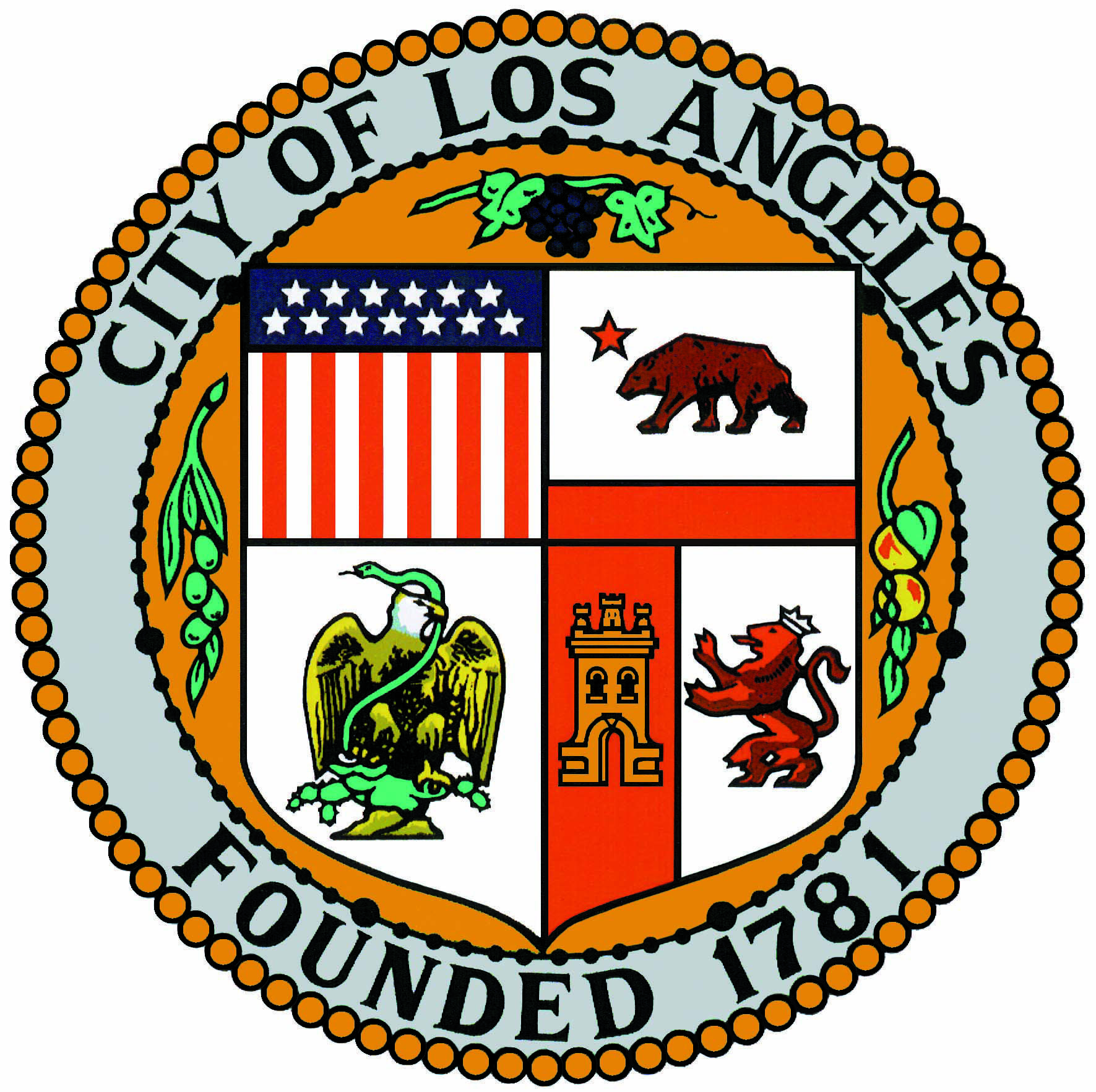 P.O. 921023, Sylmar, CA 91392-1023Telephone: (818) 833-8737E-mail: Board@SylmarNC.orgWebsite: www.SylmarNC.org